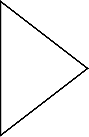 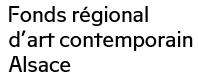 Proposition d’acquisition / Formulaire d’information 2023InformationS SUR L’ARTISTE (si binôme ou collectif d’artistes : lister les différents membres)NOM 	PRÉNOM(S)	DATE ET LIEU DE NAISSANCE	ADRESSE 	LIEU DE TRAVAIL (si différent)	ŒUVRE(S) D’ART PROPOSÉE(S) (à lister si plusieurs œuvres)Titre : 	Sous-titre : 	Année : 	Edition :  	Type : 	Matériaux et informations techniques : 	Dimensions (vidéos : inclure la durée et le type de présentation => projection / écrans, etc...) : 	Provenance / Vendue par (artiste/galerie) : 	Lieu de stockage : 	Prix proposé (en EUROS TTC) : 	Autres informations (caisse/matériel inclus, etc.) : 	VISUEL DE L’OEUVRE À JOINDRECrédit et photographe du visuel : 	BIOGRAPHIE et DÉMARCHE ARTISTIQUE : - Courte biographie et présentation de l’artiste (inclus études, autres travaux importants, etc.) / récentes ou majeures expositions / biennales / acquisitions dans des collections publiques :- Domaine de recherche artistique / démarche artistique et processus de création :Pour les séries, vidéos et éditions :  L’œuvre est-t-elle déjà présente dans une collection publique ? (en France ou à l’étranger) ?L’artiste a-t-il une ou plusieurs œuvre(s) dans des collections publiques en France ? (si oui, lister) : L’œuvre est-elle proposée pour une acquisition dans un autre FRAC ou une collection publique en France? (si oui, lister): TEXTE SUR L’OEUVRE (description et explication de l‘oeuvre):Formulaire d’information complété par : ………………………………………………………………………………………………………………………..Date : ……………………………………À envoyer à :  yoann.godmez@frac-alsace.orgDate limite de candidature : 1er février 2023 